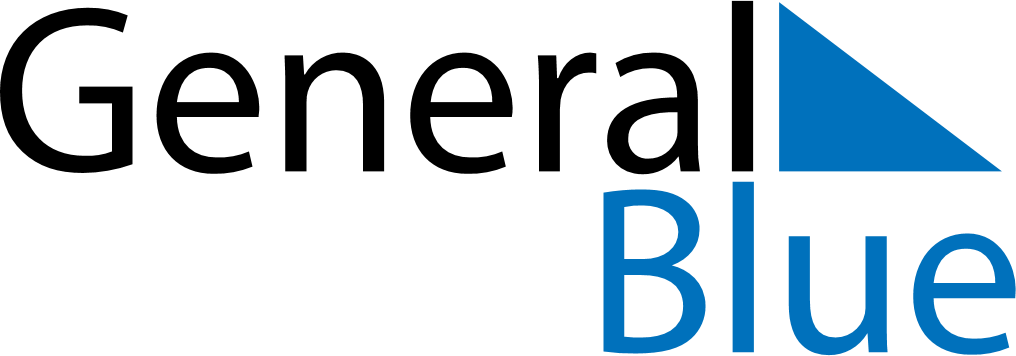 August 2026August 2026August 2026Cocos IslandsCocos IslandsSUNMONTUEWEDTHUFRISAT1234567891011121314151617181920212223242526272829Hari Maulaud Nabi3031